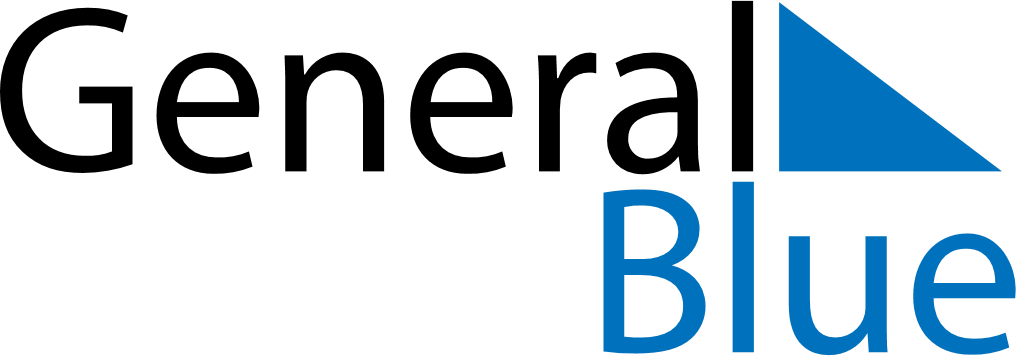 September 2021September 2021September 2021September 2021MaltaMaltaMaltaMondayTuesdayWednesdayThursdayFridaySaturdaySaturdaySunday123445678910111112Victory Day13141516171818192021222324252526Independence Day27282930